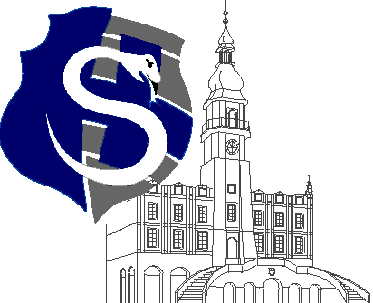 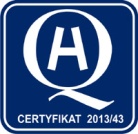 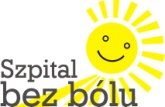 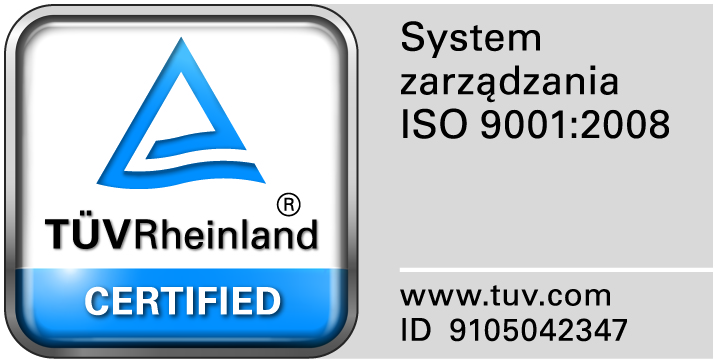 					                                                                                                                  									Zamość 2018-03-02							    WYKONAWCY, którzy złożyli oferty                                                                                             w postępowaniu o udzielenie                                                                                              zamówienia publicznego                                                                                                            	Dot: Przetargu nieograniczonego nr 1/PN/18 na dostawę  różnych artykułów spożywczychNa podstawie art., 86. Ust.5 ustawy Pzp (Dz. U. z 2016r. poz.1020) Zamojski Szpital Niepubliczny Sp. z o.o. w Zamościu zamieszcza na stronie internetowej informację o ofertach złożonych w postępowaniu.Zamawiający określił ł  kwotę, jaką zamierza przeznaczyć na sfinansowanie całego zamówienia w wysokości  540.574,98 zł. Złożono następujące oferty:ZESTAWIENIE  OFERT:Zadanie nr 1Zadanie nr 2Zadanie nr 3Zadanie nr 4Zadanie nr 5Zadanie nr 6Zadanie nr 7Zadanie nr 8Pouczenie:w terminie 3 dni od dnia przekazania niniejszej informacji, Wykonawcy przekazują Zamawiającemu oświadczenie o przynależności lub braku przynależności do tej samej grupy kapitałowej, o której mowa w art. 24 ust. 1 pkt 23 Pzp1Tomar Hurtownia Wędlin s.c.Tomasz Duszejko,Leszek Korol22-400 ZamośćUl. Kilińskiego 82Zadanie nr 2-82.191,49 zł.Zadanie nr 3-61.407,52 zł.Zadanie nr 4-52.305,75 zł.2Zakład Mięsny WasągHedwiżyn 118 23-400 BiłgorajZadanie nr 2-70.759,50 zł.Zadanie nr 3-51.040,50zł.Zadanie nr 4-55.255,20 zł.3ALMAX-DYSTRYBUCJA Sp. z o.o.Panieńszczyzna 21-002 JastkówZadanie nr 1-188.538,00 zł.Zadanie nr 6-121.324,02 zł.Zadanie nr 8-30.240,00zł.4Zakład Przetwórstwa Mięsnego „MAX” K. Krasowski, I. Łuba Sp. J.Spławy II 45, 23-200 KraśnikZadanie nr 2-77.607,60zł.Zadanie nr 3-54.789,00zł.Zadanie nr 4-.50.977,50zł.5REN Sp. z o.o.Ul. Tartaczna 3, 26-600 RadomZadanie nr 7-74.649,49 zł.6POLARIS Sp.j.Hurtownia Lodów i MrożonekSurowiecki Piotr i synowieUl. Wojska Polskiego 28, 23-300 Janów LubZadanie nr 7-54.983,26zł.7UNIMA Sp. z o.o. w WarszawieHurtownia Art. Spożywczych65-142 Zielona Góra ul. Zdrojowa 4Zadanie nr 6-118.929,62zł.8Przedsiębiorstwo Produkcyjno-HandlowePOLARIS Małgorzata Gruszczyńska Ul. Żołnierska 20a, 62-800 KaliszZadanie nr 6-113.148,75zł.Zadanie nr 8-37.800,00zł.9Spółdzielnia Mleczarska MLEKOVITAUl. Ludowa 12218-200 Wysokie MazowieckieHurtownia-Magazyn nr 31 w Tomaszowie Lubelskim ul. Kopernika 74 22-600 Tomaszów Lub.Zadanie nr 1-188.107,50zł.10Spółdzielnia MleczarskaBIELUCH w ChełmieUl. Chemiczna 4, 22-100 ChełmZadanie nr 1-181.626,60zł.11KABANOS Sp.J. Robert Kmiecicki, Zdzisław Czuba ul. Pod Borem 8  Czaplów26-004 BielinyZadanie nr 2-87.243,45zł.Zadanie nr 3-61.398,75zł.Zadanie nr 4-53.151,00zł.12AVOCANO Sp. z o.o.Ul. Trembeckiego 11 A, 35-234 RzeszówOddział Lublin Ul. Droga Męczenników Majdanka 74 G, 20-325 LublinZadanie nr 4-48.352,50zł.13Zakład Przetwórstwa MięsaMATTHIAS Sp. z o.o.Kol. Zamek48, 23-310 ModliborzyceZadanie nr 2-78.427,65zł.Zadanie nr 3-67.378,50zł.Zadanie nr 4-61.950,00zł.14Publimar Sp.JawnaLucjan Staniszewski i SpółkaUl. Związkowa 10 20-148 LublinO/Zamość ul. Przemysłowa 21Zadanie nr 2-78.641,33zł.Zadanie nr 3-62.932,80zł.Zadanie nr 4-51.775,50zł.15KRYSA Krystyna WiejakKazimierzówka 5, 21-040 ŚwidnikZadanie nr 8-27.720,00zł.16Ferma Drobiu WierzbieJuśko Dariusz Ul. Młyńska 41, 22-400 ZamośćZadanie nr 8-19.800,00zł.17Przedsiębiorstwo Usługowo-HandloweULTAX  Ul. Zagłoby 4, 22-400 ZamośćZadanie nr 7-50.679,83zł.18Piekarnia MAŁGOŚ  Giełażyn, Stępień Spółka Jawna 22-304 Siennica Różana	Zadanie nr 5-35.682,60zł.Numer ofertyNazwa (firma) i adres wykonawcyCena brutto3ALMAX-DYSTRYBUCJA Sp. z o.o.Panieńszczyzna 21-002 Jastków188.538,00 zł.9Spółdzielnia Mleczarska MLEKOVITAUl. Ludowa 12218-200 Wysokie MazowieckieHurtownia-Magazyn nr 31 w Tomaszowie Lubelskim ul. Kopernika 74 22-600 Tomaszów Lub.188.107,50 zł.10Spółdzielnia MleczarskaBIELUCH w ChełmieUl. Chemiczna 4, 22-100 Chełm181.626,60 zł.Numer ofertyNazwa (firma) i adres wykonawcyCena brutto1Tomar Hurtownia Wędlin s.c.Tomasz Duszejko,Leszek Korol22-400 ZamośćUl. Kilińskiego 8282.191,49 zł2Zakład Mięsny WasągHedwiżyn 118 23-400 Biłgoraj70.759,50 zł.4Zakład Przetwórstwa Mięsnego „MAX” K. Krasowski, I. Łuba Sp. J.Spławy II 45, 23-200 Kraśnik77.607,60zł11KABANOS Sp.J. Robert Kmiecicki, Zdzisław Czuba ul. Pod Borem 8  Czaplów26-004 Bieliny87.243,45zł.13Zakład Przetwórstwa MięsaMATTHIAS Sp. z o.o.Kol. Zamek48, 23-310 Modliborzyce78.427,65zł.14Publimar Sp.JawnaLucjan Staniszewski i SpółkaUl. Związkowa 10 20-148 LublinO/Zamość ul. Przemysłowa 2178.641,33zł.Numer ofertyNazwa (firma) i adres wykonawcyCena brutto1Tomar Hurtownia Wędlin s.c.Tomasz Duszejko,Leszek Korol22-400 ZamośćUl. Kilińskiego 8261.407,52 zł.2Zakład Mięsny WasągHedwiżyn 118 23-400 Biłgoraj51.040,50zł.4Zakład Przetwórstwa Mięsnego „MAX” K. Krasowski, I. Łuba Sp. J.Spławy II 45, 23-200 Kraśnik54.789,00zł11KABANOS Sp.J. Robert Kmiecicki, Zdzisław Czuba ul. Pod Borem 8  Czaplów26-004 Bieliny61.398,75zł13Zakład Przetwórstwa MięsaMATTHIAS Sp. z o.o.Kol. Zamek48, 23-310 Modliborzyce67.378,50zł.14Publimar Sp.JawnaLucjan Staniszewski i SpółkaUl. Związkowa 10 20-148 LublinO/Zamość ul. Przemysłowa 2162.932,80zł.Numer ofertyNazwa (firma) i adres wykonawcyCena brutto1Tomar Hurtownia Wędlin s.c.Tomasz Duszejko,Leszek Korol22-400 ZamośćUl. Kilińskiego 8252.305,75 zł2Zakład Mięsny WasągHedwiżyn 118 23-400 Biłgoraj55.255,20 zł4Zakład Przetwórstwa Mięsnego „MAX” K. Krasowski, I. Łuba Sp. J.Spławy II 45, 23-200 Kraśnik50.977,50zł.11KABANOS Sp.J. Robert Kmiecicki, Zdzisław Czuba ul. Pod Borem 8  Czaplów26-004 Bieliny53.151,00zł.12AVOCANO Sp. z o.o.Ul. Trembeckiego 11 A, 35-234 RzeszówOddział Lublin Ul. Droga Męczenników Majdanka 74 G, 20-325 Lublin48.352,50zł13Zakład Przetwórstwa MięsaMATTHIAS Sp. z o.o.Kol. Zamek48, 23-310 Modliborzyce61.950,00zł14Publimar Sp.JawnaLucjan Staniszewski i SpółkaUl. Związkowa 10 20-148 LublinO/Zamość ul. Przemysłowa 2151.775,50zł.Numer ofertyNazwa (firma) i adres wykonawcyCena brutto18Piekarnia MAŁGOŚ  Giełażyn, Stępień Spółka Jawna 22-304 Siennica Różana	35.682,60zł.Numer ofertyNazwa (firma) i adres wykonawcyCena brutto3ALMAX-DYSTRYBUCJA Sp. z o.o.Panieńszczyzna 21-002 Jastków121.324,02 zł7UNIMA Sp. z o.o. w WarszawieHurtownia Art. Spożywczych65-142 Zielona Góra ul. Zdrojowa 4118.929,62zł.8Przedsiębiorstwo Produkcyjno-HandlowePOLARIS Małgorzata Gruszczyńska Ul. Żołnierska 20a, 62-800 Kalisz113.148,75złNumer ofertyNazwa (firma) i adres wykonawcyCena brutto5REN Sp. z o.o.Ul. Tartaczna 3, 26-600 Radom74.649,49 zł.6POLARIS Sp.j.Hurtownia Lodów i MrożonekSurowiecki Piotr i synowieUl. Wojska Polskiego 28, 23-300 Janów Lub54.983,26zł.17Przedsiębiorstwo Usługowo-HandloweULTAX  Ul. Zagłoby 4, 22-400 Zamość50.679,83zł.Numer ofertyNazwa (firma) i adres wykonawcyCena brutto3ALMAX-DYSTRYBUCJA Sp. z o.o.Panieńszczyzna 21-002 Jastków30.240,00zł.8Przedsiębiorstwo Produkcyjno-HandlowePOLARIS Małgorzata Gruszczyńska Ul. Żołnierska 20a, 62-800 Kalisz37.800,00zł.15KRYSA Krystyna WiejakKazimierzówka 5, 21-040 Świdnik27.720,00zł.16Ferma Drobiu WierzbieJuśko Dariusz Ul. Młyńska 41, 22-400 Zamość19.800,00zł.